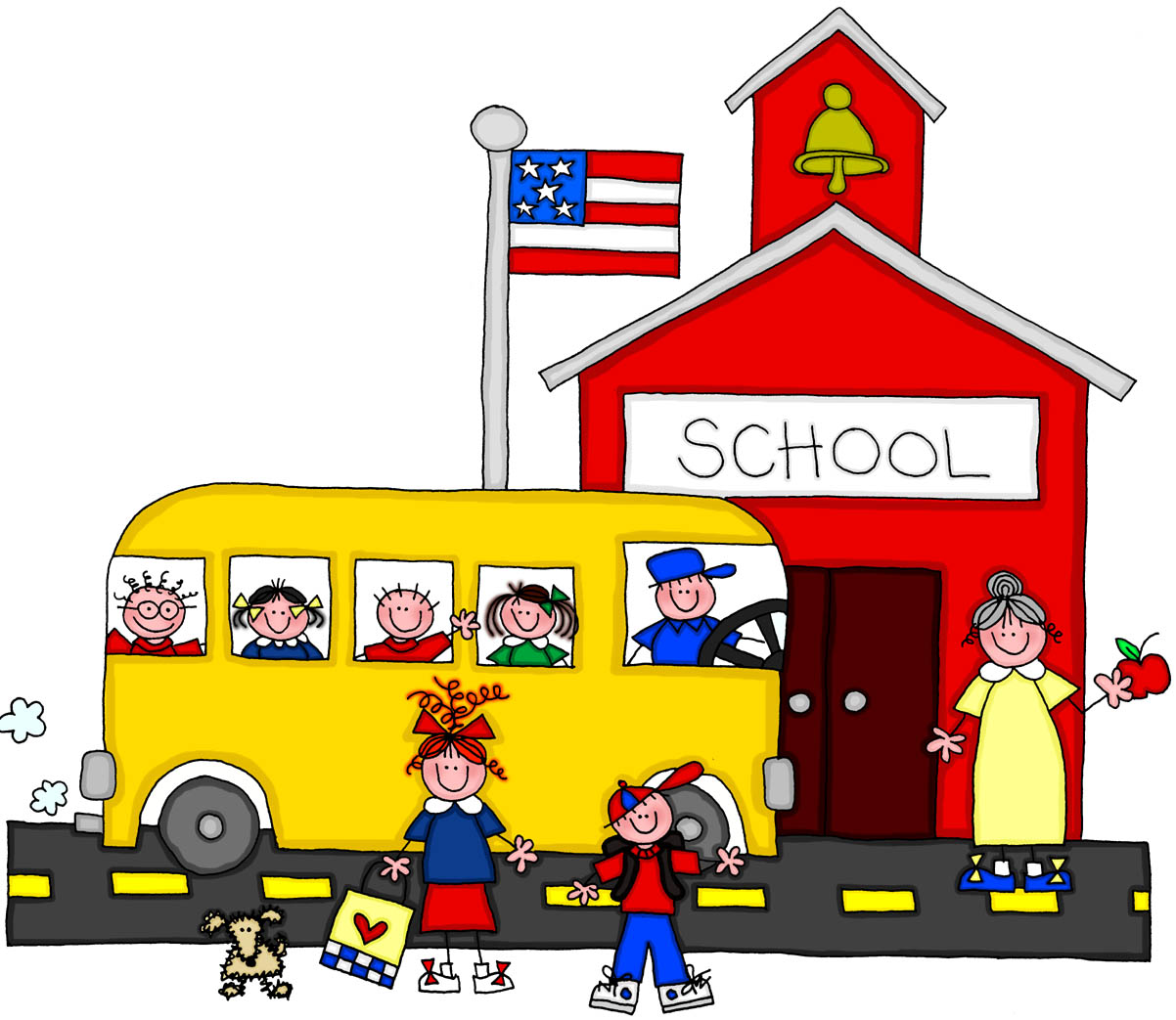 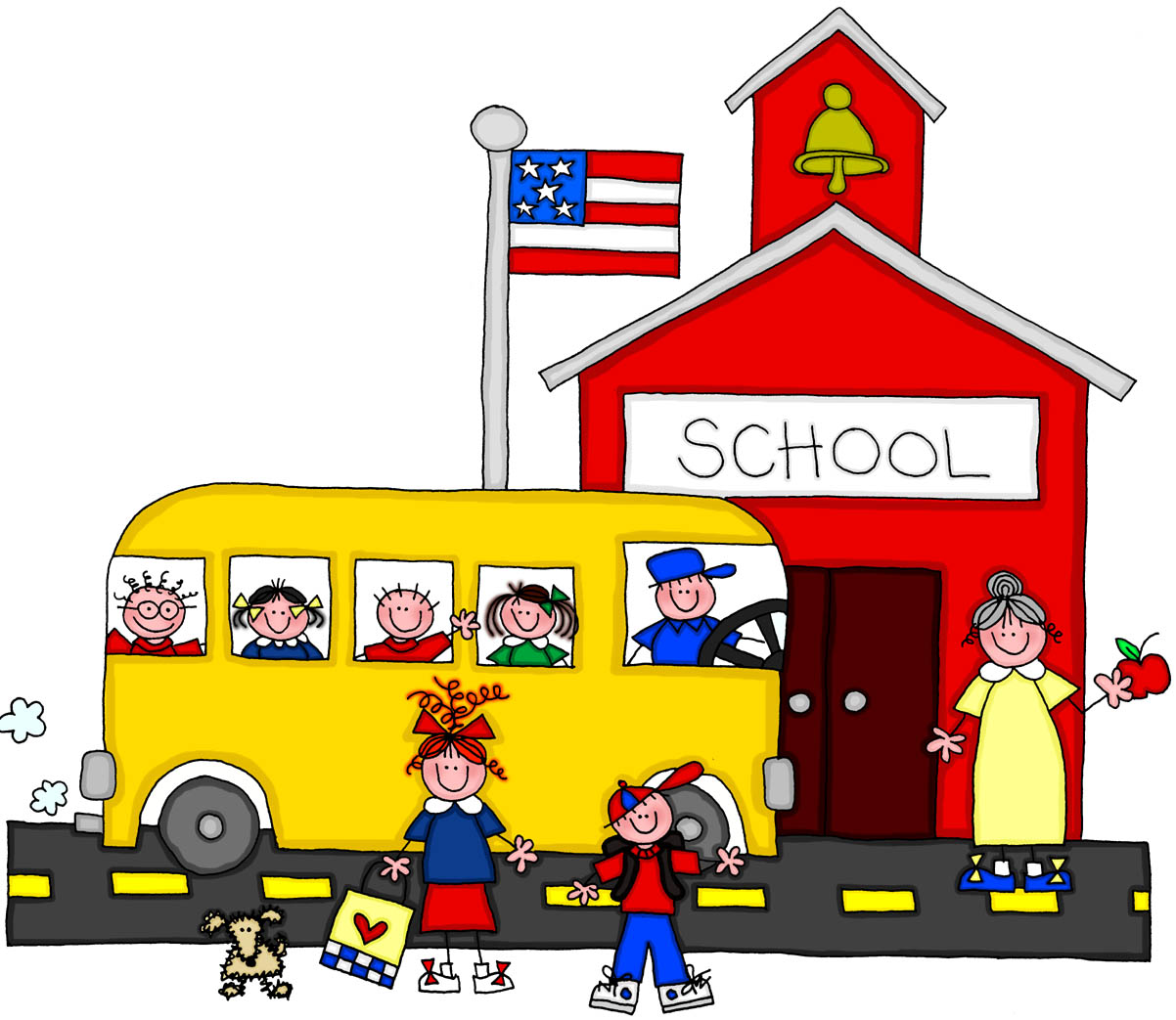 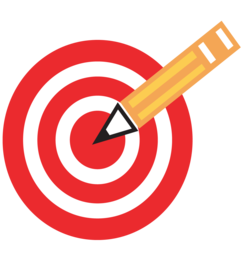 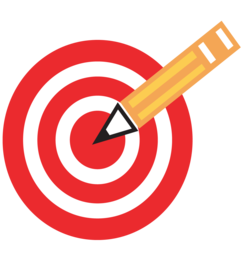 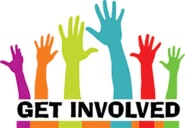 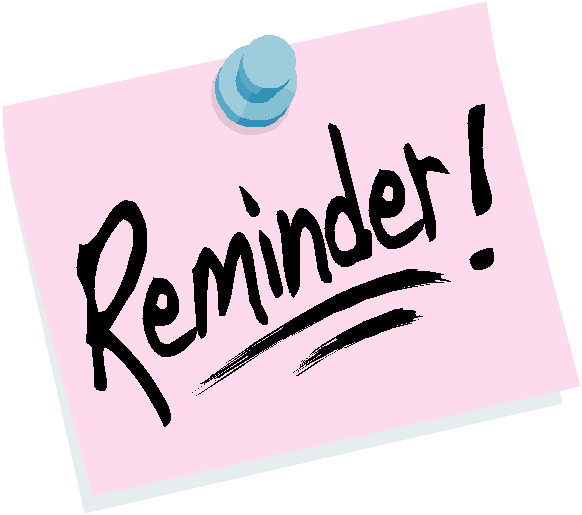 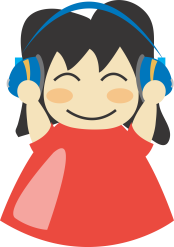 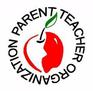 Hill City is fortunate to have a wonderful and supportive PTO.They have many new and exciting activities planned for our families this year.Please consider joining with a $5.00 donation per family.Thanks for your support!Teacher Webpage Links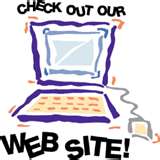 Type into URL and don’t forget to save to your desktop/favorites.http://hcesmrschilders.weebly.com/http://hcesmrsromesberg.weebly.com/http://hcesmrsproudfoot.weebly.com/http://hcesmrssutton.weebly.com/http://hcesmrswilds.weebly.com/Suggested Websiteshttps://www.mobymax.com/signin - All Subject Areas – We use this at school too.www.commoncoresheets.com  (print out sheets to complete)www.raz-kids.com (stories to read)www.ixl.com (math practice)www.xtramath.org (great place to study addition facts)www.kidrex.com (kid friendly search engine)www.lexile.com (see appropriated level books for your reader)www.storylineonline.net (listen to stories)www.readworks.org (print stories with questions for comprehension)www.kids.nationalgeographic.com *If you provided an email address you will not receive a newsletter in your child’s folder.  Newsletters are posted on teacher websites.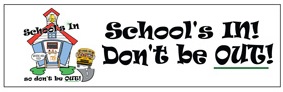 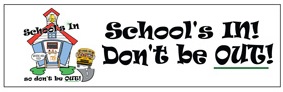 